Учебный планосновного общего образованиямуниципального бюджетного общеобразовательного учреждениясредней общеобразовательной школы № 44 имени Ф.А.Щербинымуниципального образования Каневской район Краснодарского края,  на 2018-2019 учебный годПОЯСНИТЕЛЬНАЯ ЗАПИСКА Цели и задачи образовательной организацииОбразовательная организация осуществляет свою деятельность в сфере образования в соответствии с предметом и целями деятельности, определенными Федеральным законом «О некоммерческих организациях», Федеральным законом «Об образовании в Российской Федерации».Целями деятельности Образовательной организации являются:  осуществление образовательной деятельности по образовательным программам различных видов, уровней и направленностей в соответствии с настоящим Уставом;создание необходимых условий для получения качественного образования;формирование общей культуры личности обучающихся на основе усвоения обязательного минимума содержания основных общеобразовательных программ;адаптация обучающихся к жизни в обществе, создание основы для осознанного выбора и последующего освоения профессиональных образовательных программ; воспитание гражданственности, трудолюбия, уважения к правам и свободам человека, любви к окружающей природе, Родине, семье, формирование здорового образа жизни.Основной целью деятельности Образовательной организации является образовательная деятельность по общеобразовательным программам основного общего и среднего общего образования.Целями реализации основной образовательной программы основного общего образования МБОУ  СОШ № 44 являются: — обеспечение планируемых результатов по достижению выпускником целевых установок, знаний, умений, навыков, компетенций и компетентностей, определяемых личностными, семейными, общественными, государственными потребностями и возможностями обучающегося среднего школьного возраста, индивидуальными особенностями его развития и состояния здоровья; — становление и развитие личности в её индивидуальности, самобытности, уникальности, неповторимости.Достижение поставленных целей предусматривает решение следующих основных задач:— обеспечение соответствия основной образовательной программы требованиям Стандарта;— обеспечение преемственности начального общего, основного общего, среднего (полного) общего образования;— обеспечение доступности получения качественного основного общего образования, достижение планируемых результатов освоения основной образовательной программы основного общего образования всеми обучающимися, в том числе детьми-инвалидами и детьми с ограниченными возможностями здоровья;— установление требований к воспитанию и социализации обучающихся как части образовательной программы и соответствующему усилению воспитательного потенциала школы, обеспечению индивидуализированного психолого-педагогического сопровождения каждого обучающегося, формированию образовательного базиса, основанного не только на знаниях, но и на соответствующем культурном уровне развития личности, созданию необходимых условий для её самореализации;— обеспечение эффективного сочетания урочных и внеурочных форм организации образовательного процесса, взаимодействия всех его участников;— взаимодействие образовательного учреждения при реализации основной образовательной программы с социальными партнёрами;— выявление и развитие способностей обучающихся, в том числе одарённых детей, детей с ограниченными возможностями здоровья и инвалидов, их профессиональных склонностей через систему клубов, секций, студий и кружков, организацию общественно полезной деятельности, в том числе социальной практики, с использованием возможностей образовательных учреждений дополнительного образования детей;— организация интеллектуальных и творческих соревнований, научно-технического творчества, проектной и учебно-исследовательской деятельности;— участие обучающихся, их родителей (законных представителей), педагогических работников и общественности в проектировании и развитии внутришкольной социальной среды, школьного уклада;— включение обучающихся в процессы познания и преобразования внешкольной социальной среды (станицы Новодеревянковской Каневского района Краснодарского края) для приобретения опыта реального управления и действия;— социальное и учебно-исследовательское проектирование, профессиональная ориентация обучающихся при поддержке педагогов, психологов, социальных педагогов, сотрудничестве с базовыми предприятиями, учреждениями профессионального образования, центрами профессиональной работы;— сохранение и укрепление физического, психологического и социального здоровья обучающихся, обеспечение их безопасности.Ожидаемые результатыОсновное общее образование (5-9 классы) - достижение уровня функциональной грамотности, соответствующего стандартам основной школы, и готовность к обучению по программам среднего общего образования, осознанному профессиональному выбору;В результате изучения всех без исключения предметов основной школы учащиеся получат дальнейшее развитие личностные, регулятивные, коммуникативные и познавательные универсальные учебные действия, учебная (общая и предметная) и общепользовательская ИКТ-компетентность обучающихся, составляющие психолого-педагогическую и инструментальную основы формирования способности и готовности к освоению систематических знаний, их самостоятельному пополнению, переносу и интеграции; способности к сотрудничеству и коммуникации, решению личностно и социально значимых проблем и воплощению решений в практику; способности к самоорганизации, саморегуляции и рефлексии.Особенности и специфика образовательной организации.Деятельность педагогического коллектива школы ориентирована на практическое освоение современных активных методов и технологий обучения и воспитания на основе личностно – ориентированного  подхода, что соответствует требованиям федерального государственного образовательного стандарта.Технологичность образовательного процесса обусловлена: ·  ориентацией на использование информационно-коммуникационных технологий в сочетании со здоровьесберегающими технологиями и технологиями личностно-ориентированного обучения: проблемными, развивающего обучения, рефлексивного обучения, технологиями развития критического мышления, проектными, диалоговыми, исследовательскими  способствующими формированию универсальных учебных действий обучающихся;·  выбором разнообразных способов оценки и учета достижений школьников, в том числе основанных на самооценочных процессах («Портфолио», «Карта успешности обучения», «Лист индивидуальных достижений учащегося», психолого-педагогические «Карты индивидуального развития»). Реализуемые основные общеобразовательные программыОбразовательная организация разрабатывает образовательные программы основного общего, среднего общего образования в соответствии с федеральными государственными образовательными стандартами и с учетом соответствующих примерных основных образовательных программ.Основные общеобразовательные программы основного  общего образования (нормативный срок освоения- 5 лет).Нормативная база для разработки учебного планаУчебный план МБОУ СОШ № 44 разработан на основе федеральных и региональных нормативных документов:- Федеральный закон от 29 декабря 2012 г. № 273-ФЗ «Об образовании в Российской Федерации»;- Федеральный государственный образовательный стандарт основного общего образования, утвержденный	 приказом Министерства образования и науки Российской Федерации от 17 декабря 2010 № 1897;- Порядок организации и осуществления образовательной деятельности по основным общеобразовательным программам – образовательный программам начального общего, основного общего и среднего общего образования, утвержденный приказом Министерства образования и науки Российской Федерации от 30 августа 2013 г. № 1015.Режим функционирования образовательной организацииОрганизация образовательного процесса регламентируется календарным учебным графиком. Режим функционирования устанавливается в соответствии с постановлением Главного государственного санитарного врача РФ от 29 декабря 2010 № 189 «Об утверждении СанПиН 2.4.2.2821-10 «Санитарно-эпидемиологические требования к условиям и организации обучения в общеобразовательных учреждениях», Уставом образовательной организации и календарным учебным графиком.Продолжительность учебного года для 5-8 классов – 34 учебные недели. Учебный год делится на  четверти. Продолжительность учебной недели – 6 дней. Продолжительность урока - 40 минут.Максимально допустимая нагрузка обучающихся (СанПин 2.4.2.2821-10) с указанием по классам: 5 кл.- 32 часа, 6 кл. – 33 часа, 7 кл. – 35 часов, 8-9 кл. – 36 часов.    Количество часов образовательной части учебных планов ОУ и части, формируемой участниками образовательного процесса, не превышает величину недельной образовательной нагрузки  Режим начала занятий: занятия начинаются в 8.30. Расписание звонков: Перерыв между обязательными и дополнительными занятиями – 45 мин. Продолжительность перемен между уроками составляет 10 минут, большой перемены (после 2, 3, 4 уроков) – 20 минут. Требования к затратам времени на выполнение домашних заданий (по всем предметам) по классам: Объем домашних заданий (по всем предметам) такой, что затраты времени на его выполнение не превышают (в астрономических часах): в 5 классах - 2 ч., в 6-8 классах -2,5 ч.Выбор учебников и учебных пособий, используемых при реализации учебного плана Изучение учебных предметов федерального компонента (обязательной части) учебного плана организуется с использованием учебников, включенных в Федеральный перечень, утвержденный приказом Минобрнауки от 31.03.2014 
№ 253 «Об утверждении федерального перечня учебников, рекомендуемых к использованию при реализации имеющих государственную аккредитацию образовательных программ начального общего, основного общего и среднего общего образования» (с изменениями, приказ Минобрнауки России от 8.06.2015 № 576). Региональный компонент (курс кубановедения) реализуется по учебным пособиям, рекомендованным Министерством образования, науки и социальной политики Краснодарского края. Особенности учебного планаЦелями реализации основной образовательной программы основного общего образования являются: - Достижение выпускниками планируемых результатов: знаний, умений, навыков, компетенций и компетентностей, определяемых личностными, семейными, общественными, государственными потребностями и возможностями обучающегося среднего школьного возраста, индивидуальными особенностями его развития и состояния здоровья; - становление и развитие личности обучающегося в ее самобытности, уникальности, неповторимости.Достижение поставленных целей при разработке и реализации образовательной организацией основной образовательной программы основного общего образования предусматривает решение следующих основных задач:- обеспечение соответствия основной образовательной программы требованиям Федерального государственного образовательного стандарта основного общего образования (ФГОС ООО);- обеспечение преемственности начального общего, основного общего, среднего общего образования;- обеспечение доступности получения качественного основного общего образования, достижение планируемых результатов освоения основной образовательной программы основного общего образования всеми обучающимися, в том числе детьми-инвалидами и детьми с ОВЗ;- установление требований к воспитанию и социализации обучающихся как части образовательной программы и соответствующему усилению воспитательного потенциала школы, обеспечению индивидуализированного психолого-педагогического сопровождения каждого обучающегося, формированию образовательного базиса, основанного не только на знаниях, но и на соответствующем культурном уровне развития личности, созданию необходимых условий для ее самореализации;- обеспечение эффективного сочетания урочных и внеурочных форм организации учебных занятий, взаимодействия всех участников образовательных отношений;- взаимодействие образовательной организации при реализации основной образовательной программы с социальными партнерами;- выявление и развитие способностей обучающихся, в том числе детей, проявивших выдающиеся способности, детей с ОВЗ и инвалидов, их интересов через систему клубов, секций, студий и кружков, общественно полезную деятельность, в том числе с использованием возможностей образовательных организаций дополнительного образования;- организацию интеллектуальных и творческих соревнований, научно-технического творчества, проектной и учебно-исследовательской деятельности;- участие обучающихся, их родителей (законных представителей), педагогических работников и общественности в проектировании и развитии внутришкольной социальной среды, школьного уклада;- включение обучающихся в процессы познания и преобразования внешкольной социальной среды (населенного пункта, района, города) для приобретения опыта реального управления и действия;- социальное и учебно-исследовательское проектирование, профессиональная ориентация обучающихся при поддержке педагогов, психологов, социальных педагогов, сотрудничество с базовыми предприятиями, учреждениями профессионального образования, центрами профессиональной работы;- сохранение и укрепление физического, психологического и социального здоровья обучающихся, обеспечение их безопасности.ФГОС устанавливает требования к результатам освоения обучающимися основной образовательной программы основного общего образования: - личностным, включающим готовность и способность обучающихся к саморазвитию и личностному самоопределению, сформированность их мотивации к обучению и целенаправленной познавательной деятельности, системы значимых социальных и межличностных отношений, ценностно-смысловых установок, отражающих личностные и гражданские позиции в деятельности, социальные компетенции, правосознание, способность ставить цели и строить жизненные планы, способность к осознанию российской идентичности в поликультурном социуме;- метапредметным, включающим освоенные обучающимися межпредметные понятия и универсальные учебные действия (регулятивные, познавательные, коммуникативные), способность их использования в учебной, познавательной и социальной практике, самостоятельность планирования и осуществления учебной деятельности и организации учебного сотрудничества с педагогами и сверстниками, построение индивидуальной образовательной траектории;- предметным,  включающим освоенные обучающимися в ходе изучения учебного предмета умения специфические для данной предметной области, виды деятельности по получению нового знания в рамках учебного предмета, его преобразованию и применению в учебных, учебно-проектных и социально-проектных ситуациях, формирование научного типа мышления, научных представлений о ключевых теориях, типах и видах отношений, владение научной терминологией, ключевыми понятиями, методами и приемами.Обучение в образовательной организации проводится с учетом социокультурных особенностей и потребностей ст. Новодеревянковской Каневского района.Региональная специфика учебного планаРегиональной спецификой учебного плана является введение учебного предмета «Кубановедение», который проводится в 5-9-х классах в объеме 1 часа в неделю за счет часов регионального компонента.Компонент образовательной организации.Учебный план основного общего образования обеспечивает введение в действие и реализацию ФГОС ООО, определяет общий объём нагрузки и максимальный объём аудиторной нагрузки обучающихся, состав и структуру обязательных предметных областей по классам (годам изучения). Учебный план основного общего образования реализуется в соответствии с требованиями ФГОС ООО, утверждённым приказом Министерства образования РФ от 17.12.2010 г. № 1897, писем министерства образования, науки и молодежной политики Краснодарского края от 29.06.2018 г. № 47-13-12374/18 «О формировании учебных планов образовательных организаций Краснодарского края на 2018-2019 учебный год».Курс ОБЖ в 5-7 классах изучается как самостоятельный курс за счёт компонента образовательной организации. Культура здорового и безопасного образа жизни реализуется через- содержание предметов «Основы безопасности жизнедеятельности», «Физическая культура», «Биология», «География»;- внеурочную деятельность («Школа безопасности», «Казачьи забавы»)Культура исследовательской и проектной деятельности реализуется через: - в рамках преподавания учебных предметов (история, обществознание технология);- внеурочную деятельность («Наш край», «Финансовая грамотность»);- программу развития универсальных учебных действий на ступени основного общего образования.Учебный предмет «Основы православной культуры» (далее ОПК) в 5-9 классах реализуется во внеурочной деятельности в рамках реализации программы воспитания и социализации обучающихся.С целью развития профессиональной ориентации выпускников основной школы в программу «Профориентационные курсы» для обучающихся 9-х классов включены 3 часа программы «Сервис и туризм».Учебно-исследовательская и проектная деятельность обучающихся 9-х классов осуществляется в рамках предмета «Проектная деятельность», что предоставляет возможность всем ученикам разработать и защитить индивидуальные проекты. Индивидуальный проект представляет собой самостоятельную работу, осуществляемую в течение всего учебного года. Он способствует развитию универсальных учебных действий в школе. В рамках программы профориентационных курсов включена программа «Сервис и туризм» в объеме трех часов в год. Часть учебного плана, формируемая участниками образовательных отношенийЧасы из части, формируемой участниками образовательного процесса, в целях обеспечения индивидуальных потребностей обучающихся распределены следующим образом в 5-9-х классах: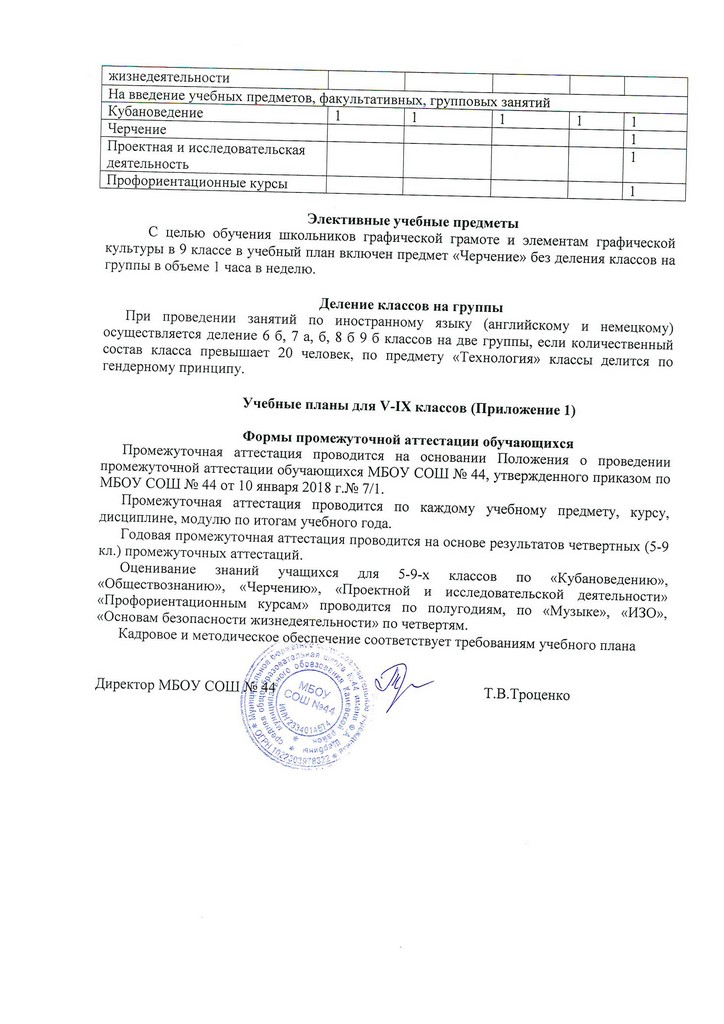 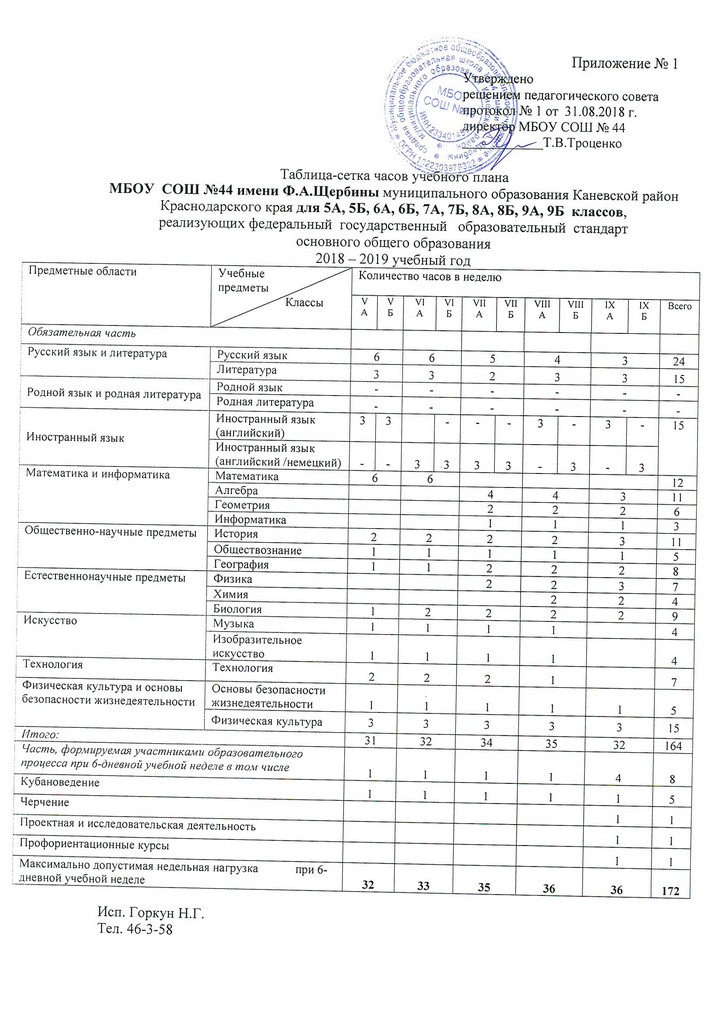 Урок 5 а, б, 6 а, б, 7 а, б, 8 а, б, 9 а,б5 а, б, 6 а, б, 7 а, б, 8 а, б, 9 а,б5 а, б, 6 а, б, 7 а, б, 8 а, б, 9 а,бУрок началоокончаниепродолжительность перемены1 урок8.309.10102 урок9.2010.00203 урок10.2011.00204 урок11.2012.00205 урок12.2013.00106 урок13.1013.5010КлассV А,БVIVIIVIIIIXКоличествочасов54444на  увеличение часов предметов федерального компонента базисного учебного планана  увеличение часов предметов федерального компонента базисного учебного планана  увеличение часов предметов федерального компонента базисного учебного планана  увеличение часов предметов федерального компонента базисного учебного планана  увеличение часов предметов федерального компонента базисного учебного планана  увеличение часов предметов федерального компонента базисного учебного планаРусский язык111Литература 1Математика11Алгебра11Обществознание1Биология1